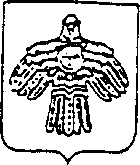 Администрация городского поселения «Войвож» сообщает о проведении открытого конкурса на право заключения концессионного соглашения аренды  муниципального имущества муниципального образования городского  поселения «Войвож» в отношении системы коммунальной инфраструктуры обеспечения водоснабжения, водоотведения, удовлетворения питьевых, хозяйственно-бытовых нужд населения пгт. Войвож», Распоряжение от 26 октября № 52 (ДО).Приложение 1 на 2л.Руководитель администрациигородского поселения «Войвож»                                                 А.А. ДобряковИсп. Себастьян Ксения Рюриковна (82149) 7-06-82; факс: 7-06-88Приложение 1СООБЩЕНИЕ о проведении открытого конкурса на право заключения концессионного соглашения1. Организатор конкурса: Администрация городского поселения «Войвож»Почтовый адрес: 169534, Республика Коми, город Сосногорск,  пгт. Войвож, ул. Комсомольская, д. 15.Адрес электронной почты: voivoj_adm15@mail.ruНомер контактного телефона: 8 (82149) 7-07-51, 7-06-82.Банковские реквизиты: Отделение - НБ Республика Коми; ИНН 1108016375 КПП 110801001 р/с 402 048 102 000 000 002 87 УФК по Республике Коми (Финуправление                       администрации МР «Сосногорск», Администрация городского поселения «Войвож»)2. Объект концессионного соглашения: о передаче во владение и пользование муниципального имущества городского поселения «Войвож», обеспечения водоснабжения, водоотведения, удовлетворения питьевых, хозяйственно-бытовых нужд населения пгт. Войвож, состав и описание которых приведены в приложении к проекту концессионного соглашения.3.    Срок действия концессионного соглашения: 5 лет.4. Требования к участникам конкурса: к участию в конкурсе допускаются индивидуальные предприниматели, юридические лица либо несколько юридических лиц, предоставившие необходимые документы в соответствии с конкурсной документацией.    Участник конкурса не должен иметь просроченных задолженностей по платежам в бюджеты всех уровней и государственные внебюджетные фонды, не должен быть несостоятельным (банкротом), находиться в процессе ликвидации или подлежать ей, в соответствии с требованиями законодательства Российской Федерации, его делами не должно распоряжаться какое-либо назначенное судом лицо, его коммерческая деятельность не должна быть приостановлена, и он не должен являться объектом судебного производства в связи с вышеупомянутым.     У участника конкурса необходимо наличие открытого вида деятельности (ОКВЭД 41.0  - деятельность по сбору, очистке и распределению воды), что подтверждается выпиской из Единого гос. реестра юр. лиц или предпринимателей, а также документ, подтверждающий квалификацию  участника конкурса - сведения о кадровых ресурсах участника конкурса, включая наличие в штате участника специалистов, имеющих опыт работы по данной специальности и других специалистов в области ЖКХ, необходимых для обслуживания объектов концессионного соглашения, наличие спец. техники (не менее 3 единиц). 5. Критерии конкурса и их параметры: 1) Сроки реконструкции объекта концессионного соглашения.        Коэффициент, учитывающий значимость критерия конкурса -  0,5. 2) Объем инвестиции в реконструкцию объекта соглашения. Коэффициент, учитывающий значимость критерия конкурса -  0,5.6. Срок, место и порядок предоставления конкурсной документации: со дня размещения на официальном сайте сообщения о проведении конкурса концедент или конкурсная комиссия обязаны предоставлять заявителям на основании их заявлений, поданных в письменной форме, конкурсную документацию. Конкурсная документация предоставляется по месту нахождения конкурсной комиссии по адресу: 169534, Республика Коми, город Сосногорск,  пгт. Войвож, ул. Комсомольская, д. 15, администрация городского поселения «Войвож» до окончания срока подачи конкурсных предложений.7. Официальный сайт, на котором размещена конкурсная документация: http:// , сообщение № 091115/1454600/01.8. Размер, порядок и сроки внесения платы, взимаемой за предоставление конкурсной документации: не установлен.9. Порядок, место и срок предоставления заявок на участие в конкурсе: заявки на участие в конкурсе  подаются в запечатанном конверте без указания заявителя по адресу: 169534, Республика Коми, город Сосногорск,  пгт. Войвож, ул. Комсомольская, д. 15, каб.21, администрация городского поселения «Войвож» в рабочие дни с 9.00 часов до 17.00 часов (по московскому времени, перерывом на обед с 13.00-14.00) с 09 ноября  2015 года до 18 декабря .10. Требование о внесении задатка, а также размер задатка: не установлен.11. Место, дата и время вскрытия конвертов с заявками на участие в конкурсе: 18 декабря . в 11:00 (по московскому времени) по адресу: 169534, Республика Коми, город Сосногорск,  пгт. Войвож, ул. Комсомольская, д. 15, каб.19, администрация городского поселения «Войвож».12. Определение заявителей, прошедших предварительный отбор: 18 декабря . в 14:00 (по московскому времени) по адресу: 169534, Республика Коми, город Сосногорск,  пгт. Войвож, ул. Комсомольская, д. 15, каб.19, администрация городского поселения «Войвож».13. Порядок, место и срок предоставления конкурсных предложений: конкурсные предложения подаются по адресу: 169534, Республика Коми, город Сосногорск,  пгт. Войвож, ул. Комсомольская, д. 15, каб. 21, администрация городского поселения «Войвож» в рабочие дни с 9.00 часов до 17.00 часов (по московскому времени) с 21 декабря . до 25 декабря .14. Место, дата и время вскрытия  конвертов с конкурсными предложениями: 169534, Республика Коми, город Сосногорск,  пгт. Войвож, ул. Комсомольская, д. 15, каб.19, администрация городского поселения «Войвож» 28 декабря . в 10:00 (по московскому времени).15. Место, дата, время и порядок определения победителя конкурса: 169534, Республика Коми, город Сосногорск,  пгт. Войвож, ул. Комсомольская, д. 15, каб.19, администрация городского поселения «Войвож» 28 декабря .   в 12:00 (по московскому времени). Победителем конкурса признается участник конкурса, предложивший наилучшие условия, определяемые в порядке, предусмотренном конкурсной документацией и частью 6 статьи 32 Федерального закона от 21.07.2005 г. № 115-ФЗ.16. Срок подписания членами конкурсной комиссии протокола о результатах проведения конкурса: 28 декабря .   17. Срок подписания концессионного соглашения:  соглашение подписывается не позднее чем через десять дней со дня подписания протокола о результатах проведения конкурса.«ВОЙВОЖ»  КАРОВМÖДЧÖМИНСА АДМИНИСТРАЦИЯАДМИНИСТРАЦИЯ  ГОРОДСКОГОПОСЕЛЕНИЯ «ВОЙВОЖ»169534, Республика Коми,г. Сосногорск, пгт. Войвож,ул. Комсомольская, 15тел. (82149) 7-07-51, 7-06-82, факс 7-06-88ОКПО 04296724, ОГРН 1051130824656ИНН/КПП 1108016375/110801001E-mail: adminwoiw62@mail.ru09.11.2015г. № 02-32/1421На №  от г.          